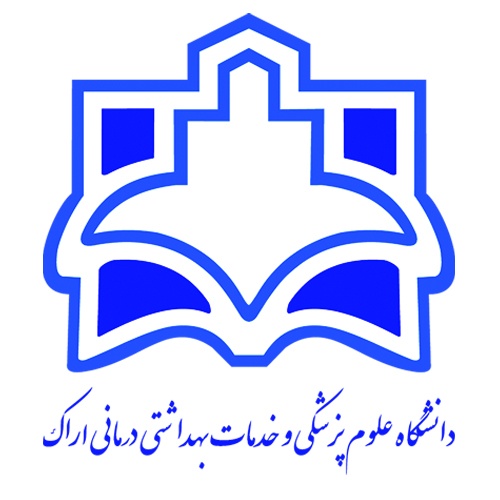 هدف کلی دوره: آشنایی با  سموم و مواد شیمیایی و نحوه مواجهه شاغلین و اثرات آنهامنابع درس:هدف کلی در واقع نشان‌دهنده هدف اصلی آن جلسه تدریس خواهد بود که اصولاً یک هدف کلی نگارش شده و سپس به چند هدف ویژه رفتاری تقسیم می‌شود.اهداف ویژه رفتاری دارای فعل رفتاری، معیار، محتوا و شرایط بوده و در حیطه‌های شناختی، عاطفی و روان حرکتی طراحی می‌شود. این اهداف در تعیین متد و وسایل آموزشی موثر می‌باشند.ارزشیابی بر اساس اهداف میتوانند به صورت آزمون ورودی (آگاهی از سطح آمادگی دانشجویان) ، مرحلهای یا تکوینی (در فرایند تدریس با هدف شناسایی قوت و ضعف دانشجویان) و آزمون پایانی یا تراکمی (پایان یک دوره یا مقطع آموزشی با هدف قضاوت در مورد تسلط دانشجویان) برگزار گردد.عنوانواحد درسیبهطوركامل: دینامیک گازها و آئروسل ها11نام دانشکده: بهداشت6نامونامخانوادگيمدرس / مدرسان: فرهاد قمری1تعداد واحد: 212رشته تحصیلی فراگیران: مهندسی بهداشت حرفه ای و ایمنی کار7آخرین مدرک تحصیلی: دکتری2تعداد جلسه:1713مقطع:کارشناسی پیوسته8رشته تحصیلی: مهندسی بهداشت حرفه ای و ایمنی کار3عنوان درس پیش نیاز:  ندارد14نیمسال تحصیلی:  اول 1401-14029مرتبه علمی: استادیار4تاریخ ارائه: 20/6/140115تعدادفراگیران: 15نفر10گروه آموزشی: مهندسی بهداشت حرفه ای و ایمنی کار5شماره جلسهاهداف جزئیاهداف ويژه رفتاريارزیابی آغازینروش تدریس وسایل آموزشیشيوه ارزشيابيشيوه ارزشيابيشماره جلسهاهداف جزئیاهداف ويژه رفتاريارزیابی آغازینروش تدریس وسایل آموزشیتکوینی و پایانیدرصد1تشریح درس- خصوصیات کلی مواد و سیالاتتشریح کلی درس و سرفصل و موارد مورد نیاز- امتحانات- تکالیفدانشجو قادر به شناخت موارد زیر خواهد شد:انواع ماده از لحاظ علم و خصوصیات کلی هر یکخصوصیات سیالات – تقسیم بندی انواع سیالات از دیدگاههای مختلف – بببرخی روابط مهم –انواع جریانجرم حجمی و حجم و مخصوص وزن مخصوص و روابط بین آنها ویسکوزیته و روابط مورد نیاز در این درس – تأثیر حرارت بر ویسکوزیتهپرسش و پاسخسخنرانی-بحث وگفتگو- اسلاید- فیلموایت برد، ویدئو پروژکتورامتحان میان ترمامتحان پایان ترمفعالیت کلاسی25% 60 %15% 2تئوری سنتیک گازهادانشجو قادر به شناخت موارد زیر خواهد شد:تئوری سنتیک گازها – فرضیات و روابط موجودفاصله بین ملکولها و نحوه محاسبه آنانواع سرعت در ملکولهای گازها – روابط و معادلات آنهاروابط انرژی جنبشی گازها و معادلات آنهامیانگین فاصله آزاد ملکولی روابط و معادلات آن هاپرسش و پاسخسخنرانی-بحث وگفتگو- اسلاید- فیلموایت برد، ویدئو پروژکتورامتحان میان ترمامتحان پایان ترمفعالیت کلاسی25% 60 %15% 3خصوصیات ذراتدانشجو قادر به شناخت موارد زیر خواهد شد:انواع آلودگیهای هوابرد تقسیم بندی و مشخصات هر یکذرات و خصوصیات آن ها شامل اندازه، حجم، جرم، و...تعاریف انواع ذرات و خصوصیات و تقسیم بندی ذراتقطرهای مختلف ذرات و تعاریف و روابط بین آنهاپرسش و پاسخسخنرانی-بحث وگفتگو- اسلاید- فیلموایت برد، ویدئو پروژکتورامتحان میان ترمامتحان پایان ترمفعالیت کلاسی25% 60 %15% 4حرکت ذراتدانشجو قادر به شناخت موارد زیر خواهد شد:قانون مقاومت نیوتنی و محاسبه نیرویی که در حرکت ذره بر ذره وارد می شود و روابط   ومعادلات آن ها قانون استوکس و محاسبه نیرویی که بر ذره وارد می شود و روابط و معادلات آن هاپرسش و پاسخسخنرانی-بحث وگفتگو- اسلاید- فیلموایت برد، ویدئو پروژکتورامتحان میان ترمامتحان پایان ترمفعالیت کلاسی25% 60 %15% 5حرکت ذراتدانشجو قادر به شناخت موارد زیر خواهد شد:ضریب تصحیح کانینگهام روابط و معادلات آن هاعدد نادسن روابط و معادلات آن ها	رابطه بین قانون نیوتن و استوکس در حالات مختلف و روابط و معادلات آن هاپرسش و پاسخسخنرانی-بحث وگفتگو- اسلاید- فیلموایت برد، ویدئو پروژکتورامتحان میان ترمامتحان پایان ترمفعالیت کلاسی25% 60 %15% 6سرعت حرکت ذراتدانشجو قادر به شناخت موارد زیر خواهد شد:محاسبه سرعت سقوط ذر و روابط و معادلات آن هاتحرک مکانیکی و روابط و معادلات آن هاضریب شکل و قطر ذره و روابط و معادلات آن هاارتباط بین قطرهای استوکس، آیرودینامیک و ... روابط و معادلات آن هاپرسش و پاسخسخنرانی-بحث وگفتگو- اسلاید- فیلموایت برد، ویدئو پروژکتورامتحان میان ترمامتحان پایان ترمفعالیت کلاسی25% 60 %15% 7حرکت شتابداردانشجو قادر به شناخت موارد زیر خواهد شد:حرکت شتابدار ذرات و روابط و معادلات آن هافاصله توقف و روابط و معادلات آن هازمان استراحت ذره و روابط و معادلات آن هاعدد استوکس و ایمپکتور روابط و معادلات آن هاپرسش و پاسخسخنرانی-بحث وگفتگو- اسلاید- فیلموایت برد، ویدئو پروژکتورامتحان میان ترمامتحان پایان ترمفعالیت کلاسی25% 60 %15% 8انتشار ذراتدانشجو قادر به شناخت موارد زیر خواهد شد:حرکات برونین و روابط و معادلات آن هاانتشار و روابط و معادلات آن هاقوانین فیک در انتشار و روابط و معادلات آن هاروابط و معادلات ضریب انتشار سادهروابط و معادلات میانگین مسیر آزاد ذراتروابط و معادلات میانگین سرعت حرارتیپرسش و پاسخسخنرانی-بحث وگفتگو- اسلاید- فیلموایت برد، ویدئو پروژکتورامتحان میان ترمامتحان پایان ترمفعالیت کلاسی25% 60 %15% 9انتشار ذرات )ادامه(دانشجو قادر به شناخت موارد زیر خواهد شد:عدد پکلت و روابط و معادلات آن هاعدد اشمیت و روابط و معادلات آن هاچسبیدن ذرات به سطوح و روابط و معادلات آن هاجداشدن ذره از سطوح و روابط و معادلاتمحاسبه کارایی فیلترهاپرسش و پاسخسخنرانی-بحث وگفتگو- اسلاید- فیلموایت برد، ویدئو پروژکتورامتحان میان ترمامتحان پایان ترمفعالیت کلاسی25% 60 %15% 10محاسبات آماری ذراتدانشجو قادر به شناخت موارد زیر خواهد شد:توصیف آماری و روابط و معادلات آن هانمایش نحوه و چگونگی توزیع قطر ذرات و روابط و معادلات آن هامحاسبات هندسی آماری و روابط و معادلات آن هاتوزیعات دیگر در ذرات و روابط و معادلاتپرسش و پاسخسخنرانی-بحث وگفتگو- اسلاید- فیلموایت برد، ویدئو پروژکتورامتحان میان ترمامتحان پایان ترمفعالیت کلاسی25% 60 %15% 11ترموفورز و ذراتدانشجو قادر به شناخت موارد زیر خواهد شد:توصیف گرادیان حرارتی و روابط و معادلات آن هامقدار نیرو وارده در گرادیان حرارتی و روابط و معادلات آن هامقدار سرعت در گرادیان حرارتی و روابط و معادلات آن هااثر قطر در گرادیان حرارتی و روابط و معادلاتپرسش و پاسخسخنرانی-بحث وگفتگو- اسلاید- فیلموایت برد، ویدئو پروژکتورامتحان میان ترمامتحان پایان ترمفعالیت کلاسی25% 60 %15% 12میعان بخاراتدانشجو قادر به شناخت موارد زیر خواهد شد:میعان و روابط و معادلات آن هاقوانین اساسی در ترمودینامیک و روابط و معادلات آن هااثر کلوین و روابط و معادلات آن هامحاسبه سرعت تبخیر و میعان و روابط و معادلاتپرسش و پاسخسخنرانی-بحث وگفتگو- اسلاید- فیلموایت برد، ویدئو پروژکتورامتحان میان ترمامتحان پایان ترمفعالیت کلاسی25% 60 %15% 13همچسبی ذارتدانشجو قادر به شناخت موارد زیر خواهد شد:انواع همچسبی و روابط و معادلات آن هاهمچسبی هم جنس و روابط و معادلات آن هاپرسش و پاسخسخنرانی-بحث وگفتگو- اسلاید- فیلموایت برد، ویدئو پروژکتورامتحان میان ترمامتحان پایان ترمفعالیت کلاسی25% 60 %15% 14همچسبی ذارت غیر همجنسدانشجو قادر به شناخت موارد زیر خواهد شد:همچسبی غیر هم جنس و روابط و معادلات آن هامحاسبه سرعت همچسبی و روابط و معادلاتپرسش و پاسخسخنرانی-بحث وگفتگو- اسلاید- فیلموایت برد، ویدئو پروژکتورامتحان میان ترمامتحان پایان ترمفعالیت کلاسی25% 60 %15% 15مدل سازی در انتشار ذرات دانشجو قادر به پاسخگویی به سوالات زیر باشد:مدل چیست و کارایی آن چیست؟چگونه است و در تهویه صنعتی به چه کار می آید؟ BOX مدلروابط و مسایل مدل باکس16اثرات ائورسولهادانشجو قادر به شناخت موارد زیر خواهد شد:اثرات محیطی ائورسولهای اتمسفریاثرات جوی بهداشتی و شیمیایی17رفع مشکلات و مسایل ترم جاریحل تمرینهای نمونهامتحان میان ترم دومپاسخ به پرسشهای جلسات قبلردیفعنوان1Aerosol Technology William C.Hinds,1998